                                                           	 ПРОЕКТ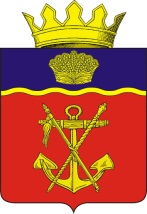 РОССИЙСКАЯ ФЕДЕРАЦИЯКАЛАЧЁВСКАЯ  РАЙОННАЯ  ДУМАВОЛГОГРАДСКОЙ ОБЛАСТИРЕШЕНИЕ______- ое очередное  заседаниеот   «_____»                   2018 года № _____ПОЛОЖЕНИЕО СОСТАВЕ, ПОРЯДКЕ ПОДГОТОВКИ ДОКУМЕНТОВ ТЕРРИТОРИАЛЬНОГОПЛАНИРОВАНИЯ КАЛАЧЕВСКОГО МУНИЦИПАЛЬНОГО РАЙОНА ВОЛГОГРАДСКОЙОБЛАСТИ, ПОРЯДКЕ ПОДГОТОВКИ ИЗМЕНЕНИЙ И ВНЕСЕНИЯ ИХ В ТАКИЕДОКУМЕНТЫ, А ТАКЖЕ СОСТАВ, ПОРЯДОК ПОДГОТОВКИ ПРОГРАММ,ВКЛЮЧАЮЩИХ МЕРОПРИЯТИЯ ПО РЕАЛИЗАЦИИ ТАКИХ ДОКУМЕНТОВВ соответствии с Федеральным законом от 06.10.2003 N 131 "Об общих принципах организации местного самоуправления в Российской Федерации, руководствуясь частью 2 статьи 18 Градостроительного кодекса Российской Федерации, Уставом  Калачевского муниципального района Волгоградской области, Калачевская районная Дума решила:1. Утвердить "Об утверждении Положения о составе, порядке подготовки документов территориального планирования Калачевского муниципального района Волгоградской области, порядке подготовки изменений и внесения их в такие документы, а также состав, порядок подготовки программ, включающих мероприятия по реализации таких документов" согласно приложению к настоящему решению.2. Настоящее решение вступает в силу со дня его подписания и подлежит официальному опубликованию.3. Контроль за исполнением настоящего решения возложить на администрацию Калачевского муниципального района.ПредседательКалачевской  районной ДумыА.В. Братухин Глава Калачевскогомуниципального районаП.Н.ХаритоненкоПриложениек решениюКалачевской районной Думыот __________ 2018 г. N _______ПОЛОЖЕНИЕО СОСТАВЕ, ПОРЯДКЕ ПОДГОТОВКИ ДОКУМЕНТОВ ТЕРРИТОРИАЛЬНОГОПЛАНИРОВАНИЯ КАЛАЧЕВСКОГО МУНИЦИПАЛЬНОГО РАЙОНА ВОЛГОГРАДСКОЙОБЛАСТИ, ПОРЯДКЕ ПОДГОТОВКИ ИЗМЕНЕНИЙ И ВНЕСЕНИЯ ИХ В ТАКИЕДОКУМЕНТЫ, А ТАКЖЕ СОСТАВ, ПОРЯДОК ПОДГОТОВКИ ПРОГРАММ,ВКЛЮЧАЮЩИХ МЕРОПРИЯТИЯ ПО РЕАЛИЗАЦИИ ТАКИХ ДОКУМЕНТОВСтатья 1. Общие положения1. Положение о составе, порядке подготовки документов территориального планирования Калачевского муниципального района Волгоградской области, порядке внесения в них изменений (далее - Положение) определяет состав документов территориального планирования на территории Калачевского муниципального района Волгоградской области (схемы территориального планирования муниципального района и генеральных планов сельских поселений, входящих в состав муниципального района), уполномоченные органы, ответственные за их разработку, порядок принятия решений о подготовке документов территориального планирования, их опубликования и утверждения, порядок подготовки изменений и внесения их в документы территориального планирования.2. Территориальное планирование Калачевского муниципального района Волгоградской области (далее - территориальное планирование) - это планирование развития территорий, входящих в состав Калачевского муниципального района, в том числе для установления функциональных зон, определения планируемого размещения объектов федерального значения, объектов регионального значения, объектов местного значения.3. Уполномоченным органом по организации подготовки проектов документов территориального планирования Калачевского муниципального района и внесения изменений в них (далее - уполномоченный орган) является отдел архитектуры администрации Калачевского муниципального района Волгоградской области.4. Уполномоченный орган вправе самостоятельно готовить проекты документов территориального планирования Калачевского муниципального района или организовывать работу по выбору подрядчика в соответствии с законодательством о контрактной системе в сфере закупок.Статья 2. Состав документов территориального планированияКалачевского муниципального района Волгоградской области1. Документами территориального планирования муниципальных образований Калачевского муниципального района Волгоградской области (далее - документы территориального планирования, градостроительная документация) являются: схема территориального планирования Калачевского муниципального района (далее - схема территориального планирования) и генеральные планы сельских поселений, входящих в состав Калачевского муниципального района (далее - генеральный план).2. Содержание схемы территориального планирования определяется в соответствии со статьей 19 Градостроительного кодекса Российской Федерации.3. Содержание генерального плана определяется в соответствии со статьей 23 Градостроительного кодекса Российской Федерации.Статья 3. Общие требования к оформлению документовтерриториального планирования Калачевского муниципальногорайона Волгоградской области1. Требования к описанию и отображению в документах территориального планирования объектов местного значения установлены федеральным органом исполнительной власти, осуществляющим функции по выработке государственной политики и нормативно-правовому регулированию в сфере строительства, архитектуры и градостроительства.2. Разработчик документов территориального планирования имеет право вносить заказчику предложения по составу обосновывающих и графических материалов с учетом особенностей объекта градостроительного планирования и застройки, а также применять различные способы и технологии изготовления документации, включая компьютерную и множительную технику в рамках технического задания.3. В обосновывающих материалах, положениях о территориальном планировании, других градостроительных материалах указываются:наименование разработчика в соответствии с его Уставом (Положением); полное наименование документов территориального планирования, год и месяц их разработки; состав авторского коллектива и ответственных исполнителей в целом и по отдельным разделам, содержание, перечень графических и текстовых материалов, перечень прилагаемых материалов, включая техническое задание, материалы рассмотрения и согласования.4. Пояснительные записки, материалы по обоснованию, положения и карты генерального плана подписываются руководителями подрядных организаций, разработчиками документов территориального планирования и авторами. Остальные чертежи и схемы подписываются в порядке, установленном разработчиком.5. При разработке документов территориального планирования с применением компьютерных технологий передаваемые заказчику материалы должны содержать графические и текстовые материалы в одном из общепринятых форматов передачи данных и сопровождаться пояснительной запиской, содержащей структуру и состав данных (классификатор).6. Передача материалов документов территориального планирования в электронном виде должна производиться с соблюдением требований по защите сведений с соответствующим грифом секретности при необходимости.7. В процессе выполнения работ разработчиком могут использоваться различные способы компьютерного моделирования градостроительных решений. Результаты моделирования и использованные алгоритмы могут передаваться заказчику по дополнительному соглашению.8. Дубликаты подлинников карт градостроительной документации выполняются после утверждения градостроительной документации в установленном порядке. На дубликатах карт градостроительной документации указывается орган, утвердивший документацию, дата и номер решения Калачевской  районной Думы.9. Материалы обоснований градостроительных решений, аналитические, статистические и иные информационные материалы могут оформляться в виде отдельных приложений.10. Подготовка генерального плана сельских поселений может осуществляться применительно к отдельным населенным пунктам, входящим в состав поселений, с последующим внесением изменений в генеральные планы сельских поселений, относящихся к другим частям территорий поселения. Подготовка генеральных планов и внесение в генеральные планы изменений в части установления или изменения границы населенного пункта также могут осуществляться применительно к отдельным населенным пунктам, входящим в состав сельских поселений.11. Документы территориального планирования могут быть оформлены в составе нескольких книг (томов) текстовых материалов, альбомов графических материалов, карт на бумажном и электронном носителе.12. Обязательны к формированию в отдельные книги (тома):- Положения о территориальном планировании;- Обосновывающие материалы.13. Могут быть выделены в отдельные книги (тома):- Мероприятия по предупреждению чрезвычайных ситуаций;- Каталог компьютерной версии проекта;- иные материалы.14. Для карт необходимо применять общепринятые масштабы:1:10 000, 1:15 000, 1:20 000, 1:25 000,1:50 000.Максимально мелкий масштаб не менее 1:50 000.15. Количество экземпляров на бумажном носителе определяет Заказчик.16. Обязательна электронная версия проекта.Статья 4. Полномочия органов местного самоуправленияи их должностных лиц1. Калачевская  районная Дума:1) утверждает схему территориального планирования Калачевского муниципального района Волгоградской области;2) утверждает генеральные планы сельских поселений, входящих в состав Калачевского муниципального района;3) утверждает изменения в документы территориального планирования и их актуализированные редакции.2. Глава Калачевского муниципального района:1) принимает решение о подготовке проектов документов территориального планирования, а также о внесении изменений в документы территориального планирования Калачевского муниципального района Волгоградской области;2) назначает публичные слушания по проектам генеральных планов;3) принимает решение о создании согласительной комиссии в случае поступления от одного или нескольких органов заключений, содержащих положения о несогласии с проектом документов территориального планирования с обоснованием принятых решений;4) направляет согласованные проекты документов территориального планирования в Калачевскую районную Думу на утверждение.3. Администрация Калачевского муниципального района Волгоградской области:1) является заказчиком выполнения работ по подготовке документов территориального планирования Калачевского муниципального района Волгоградской области и сельских поселений и внесения в них изменений;2) в лице главы Калачевского муниципального района утверждает задание на разработку проектов документов территориального планирования и внесения изменений в них;3) осуществляет финансирование выполнения работ по подготовке документов территориального планирования Калачевского муниципального района Волгоградской области;4) осуществляет процедуру определения поставщика работ по подготовке документов (проектов документов) территориального планирования в соответствии с законодательством о контрактной системе в сфере закупок (далее - определение поставщика работ);5) осуществляет размещение в печатных и электронных средствах массовой информации необходимую информацию о процедурах подготовки проектов территориального планирования.4. Отдел архитектуры администрации Калачевского муниципального района Волгоградской области (уполномоченный орган):1) осуществляет подготовку материалов для определения поставщика (в том числе технического задания) и передает в отраслевые (функциональные) органы администрации Калачевского муниципального района, уполномоченные на проведение процедур в сфере закупок по определению поставщика работ;2) в случае подготовки генеральных планов сельских поселений, внесения изменений в них уведомляет о подготовке таких проектов и взаимодействует в процессе разработки документов в рабочем режиме с органами местного самоуправления сельских поселений;3) осуществляет непосредственное взаимодействие с подрядной организацией, разрабатывающей проект документа территориального планирования;4) осуществляет организацию всех процедур при подготовке проектов документов территориального планирования и внесения изменений в них в соответствии с градостроительным законодательством (кроме процедуры определения поставщика работ);5) осуществляет взаимодействие с органами исполнительной власти Волгоградской области и другими органами местного самоуправления Калачевского муниципального района Волгоградской области, городского поселения г. Калач-на-Дону и сельскими поселениями в случае совместной подготовки проектов документов территориального планирования;6) организует согласование проектов документов территориального планирования в соответствии с градостроительным законодательством РФ, в том числе с использованием сайта Федеральной государственной информационной системы территориального планирования РФ (ФГИС ТП РФ);7) обеспечивает доступ к проектам документов территориального планирования и материалам по обоснованию таких проектов, также к утвержденным документам территориального планирования, в том числе с использованием сайта Федеральной государственной информационной системы территориального планирования РФ (ФГИС ТП РФ);8) размещает утвержденную документацию территориального планирования в информационной системе градостроительной деятельности Калачевского муниципального района Волгоградской области;9) принимает заявления и предложения о внесении изменений в документы территориального планирования;10) составляет перечень вопросов для внесения изменений в документы территориального планирования Калачевского муниципального района Волгоградской области;11) направляет утвержденный документ территориального планирования в орган кадастрового учета в соответствии с установленным законодательством о регистрации прав порядком.Статья 5. Порядок подготовки документа территориальногопланирования Калачевского муниципального района Волгоградскойобласти и его утвержденияПодготовка документа территориального планирования Калачевского муниципального района включает в себя следующие этапы:1. Принятие решения о подготовке проекта документа территориального планирования.2. Выполнение работ по подготовке проекта документа территориального планирования.3. Подготовка технического задания на подготовку проекта документа территориального планирования.4. Обеспечение подготовки проекта документа территориального планирования.5. Обеспечение доступа к проекту документа территориального планирования.6. Рассмотрение проекта документа территориального планирования территории Калачевского муниципального района Волгоградской области на публичных (общественных) слушаниях.7. Согласование проекта документа территориального планирования Калачевского муниципального района Волгоградской области.8. Принятие решения главы Калачевского муниципального района Волгоградской области о направлении проекта документа территориального планирования для утверждения.9. Утверждение (отклонение) проекта документа территориального планирования и обеспечение доступа к утвержденным материалам.10. Направление материалов утвержденного документа территориального планирования в уполномоченный орган на ведение информационной системы обеспечения градостроительной деятельности.11. Направление сведений в Единый государственный реестр недвижимости (ЕГРН).Статья 5.1. Принятие решения о подготовке проекта документатерриториального планирования Калачевского  муниципальногорайона Волгоградской области1. Уполномоченным органом анализируется необходимость подготовки нового документа территориального планирования и готовится проект постановления администрации Калачевского муниципального района Волгоградской области о принятии решения о подготовке проекта документа территориального планирования.2. Определяются источники финансирования подготовки проекта документа территориального планирования.3. Определяется возможность привлечения подрядчика в соответствии с законодательством о контрактной системе в сфере закупок РФ или подготовка проекта самостоятельно уполномоченным органом администрации Калачевского муниципального района Волгоградской области, с привлечением других структурных подразделений администрации Калачевского муниципального района Волгоградской области.4. При принятии решения о подготовке проекта генерального плана сельского поселения дополнительно определяются:- населенные пункты, входящие в состав поселения, применительно к которым будет осуществляться подготовка генерального плана с последующим внесением изменений, относящихся к другим частям территорий поселения, в части установления или изменения границы населенных пунктов;- объем работ по подготовке проекта генерального плана сельского поселения:1) объем работ по сбору исходных данных для подготовки проекта генерального плана;2) содержание генерального плана, формата материалов для согласования и формата материала, сдаваемых в составе проекта.5. Решение о подготовке проекта документа территориального планирования принимает глава Калачевского муниципального района Волгоградской области. Решение оформляется постановлением администрации Калачевского муниципального района Волгоградской области.В случае принятие решения о подготовке генерального плана сельского поселения оно должно содержать положения о принятых решениях, указанных в статье 5.1.6. Решение об утверждении документа территориального планирования подлежит опубликованию в порядке, установленном для официального опубликования муниципальных правовых актов, иной официальной информации и размещению на официальном сайте Калачевского муниципального района Волгоградской области в разделе "Градостроительная информация".Статья 5.2. Выполнение работ по подготовке проекта документатерриториального планирования Калачевского муниципальногорайона Волгоградской области1. Работы по подготовке проекта документа территориального планирования могут быть выполнены самостоятельно уполномоченным органом администрации Калачевского муниципального района Волгоградской области, с привлечением других подразделений администрации, или с привлечением подрядчика.2. Определение подрядчика по подготовке проекта документа территориального планирования осуществляется в соответствии с законодательством о контрактной системе в сфере закупок РФ.3. Выбор подрядчика для подготовки проекта документа территориального планирования производится в соответствии с порядком определения поставщика, установленным в администрации Калачевского муниципального района Волгоградской областиСтатья 5.3. Подготовка технического задания на подготовкупроекта документа территориального планирования Калачевскогомуниципального района Волгоградской области1. Примерная форма технического задания на подготовку проекта документа территориального планирования приведена в приложении 1 к настоящему Положению.2. Техническое задание утверждается как самостоятельный документ  главой  Калачевского муниципального района Волгоградской области.3. Техническое задание готовится уполномоченным органом.4. Для подготовки технического задания возможно привлечение специализированных предприятий и организаций в соответствии с законодательством о контрактной системе в сфере закупок.Статья 5.4. Обеспечение подготовки проекта документатерриториального планирования Калачевского муниципальногорайона Волгоградской области1. Муниципальный контракт на разработку проекта документа территориального планирования заключается в порядке, установленном гражданским законодательством и законодательством о контрактной системе в сфере закупок РФ. Обязательным приложением к контракту является техническое задание. Смета (соглашение о стоимости работ), календарный план выполнения работ и другие приложения к муниципальному контракту также могут быть приложениями как к контракту, так и к техническому заданию.2. Содержание проекта документа территориального планирования, формат сдаваемых материалов, количество экземпляров в процессе подготовки может быть уточнено в процессе подготовки документации по согласованию между заказчиком и подрядчиком, о чем необходимо указать в техническом задании, определив также процедуру уточнения.3. Обеспечение административных процедур по подготовке проекта документа территориального планирования возлагается на администрацию Калачевского муниципального района Волгоградской области в лице уполномоченного органа.4. Финансирование работ по подготовке проекта документа территориального планирования осуществляется на основании принятого Калачевского районной Думой решения об утверждении бюджета, предусматривающего финансирование работ по подготовке проектов документов территориального планирования за счет бюджетных источников в соответствии с требованиями бюджетного законодательства.5. Возможна подготовка материалов обоснования проекта документа (части документа) территориального планирования, утверждаемой части или материалов обоснования по внесению изменений в документ территориального планирования иными заинтересованными лицами, в том числе для создания объектов местного значения, за свой счет.Статья 5.5. Обеспечение доступа к проекту документатерриториального планирования Калачевского муниципальногорайона Волгоградской области1. Уполномоченный орган обязан обеспечить доступ к проекту документа территориального планирования Калачевского муниципального района Волгоградской области и материалам по обоснованию такого проекта в информационной системе территориального планирования ФГИС ТП с использованием официального сайта в сети "Интернет" не менее чем за три месяца до их утверждения.2. Администрация Калачевского муниципального района Волгоградской области уведомляет в электронной форме и (или) посредством почтового отправления органы государственной власти и органы местного самоуправления в соответствии с Градостроительным кодексом РФ об обеспечении доступа к проекту и материалам по обоснованию проекта в трехдневный срок со дня обеспечения данного доступа.3. Организацией реализации пунктов 1 и 2 настоящей статьи занимается уполномоченный орган.Статья 5.6. Рассмотрение проекта документа территориальногопланирования Калачевского муниципального района Волгоградскойобласти на публичных слушаниях1. Проекты генеральных планов сельских поселений до их утверждения подлежат рассмотрению на публичных слушаниях.2. Порядок организации и проведения публичных слушаний определяется Уставом Калачевского муниципального района Волгоградской области с учетом положений Градостроительного кодекса РФ, правовыми актами администрации Калачевского муниципального района Волгоградской области, Калачевской районной Думы и настоящим Положением.3. Публичные слушания проводятся в каждом населенном пункте сельского поселения, относительно которого подготовлен проект генерального плана или вносятся изменения в него. В случае внесения изменений в генеральный план в отношении части территории поселения публичные слушания проводятся с участием правообладателей земельных участков и (или) объектов капитального строительства, находящихся в границах территории сельского поселения, в отношении которой осуществлялась подготовка указанных изменений.В организации публичных слушаний принимают участие органы местного самоуправления сельского поселения, в отношении которого подготовлен проект генерального плана.4. В целях доведения до населения информации о содержании проекта генерального плана на проведение публичных слушаний уполномоченный орган Калачевского муниципального района в обязательном порядке организует выставки, экспозиции демонстрационных материалов проекта генерального плана, выступления представителей органов местного самоуправления, разработчиков проекта генерального плана на собраниях жителей, в печатных средствах массовой информации, на сайтах в сети "Интернет". Орган, уполномоченный на проведение публичных слушаний, назначается одновременно с принятием главы Калачевского муниципального района Волгоградской области решения о проведении публичных слушаний.5. Участники публичных слушаний вправе представить в уполномоченный на проведение публичных слушаний орган Калачевского муниципального района свои предложения и замечания, касающиеся проекта генерального плана, для включения их в протокол.6. Заключение о результатах публичных слушаний подлежит опубликованию в порядке, установленном для официального опубликования муниципальных правовых актов, иной официальной информации, и размещается на официальном сайте Калачевского муниципального района в информационно-телекоммуникационной сети "Интернет" (далее - сеть "Интернет").7. Срок проведения публичных слушаний с момента оповещения жителей сельского поселения, в отношении которого подготовлен проект, и месте их проведения до дня опубликования заключения о результатах публичных слушаний не может быть менее одного месяца и более трех месяцев.8. Результатом проведения публичных слушаний являются протоколы публичных слушаний по проекту генерального плана сельского поселения, заключение о результатах таких публичных слушаний.9. Глава Калачевского муниципального района Волгоградской области с учетом заключения о результатах публичных слушаний принимает решение:1) о согласии с проектом генерального плана и направлении его в Калачевскую районную Думу;2) об отклонении проекта генерального плана и о направлении его на доработку.10. Внесение в генеральные планы сельских поселений изменений, предусматривающих изменение границ населенных пунктов в целях жилищного строительства или определения зон рекреационного назначения, осуществляется без проведения публичных слушаний.Статья 5.7. Согласование проекта документа территориальногопланирования Калачевского муниципального районаВолгоградской области1. Документы территориального планирования до его утверждения подлежат в соответствии со статьями 21, 25 Градостроительного кодекса обязательному согласованию в порядке, установленном уполномоченным Правительством Российской Федерации федеральным органом исполнительной власти.2. Согласование документов территориального планирования проводится с уполномоченным федеральным органом исполнительной власти, высшим исполнительным органом государственной власти Волгоградской области, в границах которого находится поселение, органами местного самоуправления муниципальных образований, имеющих общую границу с муниципальным районом, сельскими поселениями, органами местного самоуправления Калачевского муниципального района Волгоградской области, осуществляется в трехмесячный срок со дня поступления в эти органы уведомления об обеспечении доступа к проекту документа территориального планирования и материалам по его обоснованию в информационной системе территориального планирования.3. В случае непоступления в установленный срок главе муниципального района заключений на проект документа территориального планирования от указанных в п. 2 настоящей статьи органов данный проект считается согласованным с такими органами.4. Заключения на проект документа территориального планирования могут содержать положения о согласии с таким проектом или несогласии с таким проектом с обоснованием причин такого решения.5. По результатам согласования органами, проводившими согласование, выдается письменное заключение. Заключение может быть оформлено в виде письма.6. Согласование проекта производит уполномоченный орган. Подрядчик исправляет замечания в соответствии с техническим заданием на выполнение работ.7. В случае поступления от одного или нескольких указанных органов заключений, содержащих положения о несогласии с проектом документа территориального планирования с обоснованием принятого решения, глава Калачевского муниципального района Волгоградской области в течение тридцати дней со дня истечения установленного срока согласования проекта принимает решение о создании согласительной комиссии. Максимальный срок работы согласительной комиссии не может превышать три месяца.8. Согласительная комиссия по результатам своей работы представляет документы и материалы в соответствии с положениями статей 21, 25 Градостроительного кодекса РФ главе Калачевского муниципального района Волгоградской области.9. На основании документов и материалов, представленных согласительной комиссией, глава Калачевского муниципального района Волгоградской области вправе принять решение о направлении согласованного или несогласованного в определенной части проекта документа территориального планирования в Калачевскую районную Думу или об отклонении такого проекта и о направлении его на доработку.Статья 5.8. Принятие решения главы Калачевского муниципальногорайона Волгоградской области о направлении проекта документатерриториального планирования для утверждения1. На основании документов и материалов, представленных уполномоченным органом или представленных согласительной комиссией (в случае ее создания), глава Калачевского муниципального района Волгоградской области принимает решение о направлении согласованного или несогласованного в определенной части проекта документации территориального планирования в Калачевскую районную Думу для утверждения или отклонения проекта и направлении его на доработку.2. В случае направления на утверждение генерального плана сельского поселения протоколы публичных слушаний по проекту документа территориального планирования, заключение о результатах таких публичных слушаний являются обязательным приложением к проекту документации территориального планирования, направляемым главой Калачевского муниципального района соответственно в Калачевскую районную Думу.3. Полный пакет документов проекта документации территориального планирования для принятия решения Калачевской районной Думой, презентационные материалы готовит уполномоченный орган.Статья 5.9. Утверждение (отклонение) проекта документатерриториального планирования и обеспечение доступак утвержденным материалам1. Калачевская районная Дума, с учетом протоколов публичных слушаний по проекту документации территориального планирования и заключения о результатах таких публичных слушаний (при подготовке проекта генерального плана), принимает решение об утверждении документа территориального планирования или об отклонении проекта и о направлении его соответственно главе Калачевского муниципального района Волгоградской области на доработку в соответствии с указанными протоколами и заключением.2. Проект документа территориального планирования утверждается решением Калачевской районной Думы в соответствии с Регламентом Калачевской районной Думы.3. Администрация Калачевского муниципального района Волгоградской области обеспечивает размещение утвержденной документации территориального планирования на официальном сайте Калачевского муниципального района в разделе "Градостроительная информация" в соответствии с установленным порядком.4. Материалы для размещения на сайте Калачевского муниципального района Волгоградской области предоставляет уполномоченный орган.5. Уполномоченный орган обеспечивает доступ к утвержденным материалам с использованием официального сайта в сети "Интернет" ФГИС ТП в срок, не превышающий десяти дней со дня утверждения таких документов.Статья 5.10. Направление материалов утвержденного документатерриториального планирования в уполномоченный органна ведение информационной системы обеспеченияградостроительной деятельности1. Калачевская районная Дума, в соответствии со статьей 57 Градостроительного кодекса РФ, в течение семи дней со дня утверждения документа территориального планирования направляет соответствующую копию решения об утверждении в администрацию Калачевского муниципального района Волгоградской области.2. Уполномоченный орган в течение четырнадцати дней размещает утвержденный документ территориального планирования в информационной системе градостроительной деятельности Калачевского муниципального района Волгоградской области.Статья 5.11. Направление сведений в Единый государственныйреестр недвижимости (ЕГРН)1. В соответствии с пунктами 7, 8, 14 части 1 статьи 32 Федерального закона от 13.07.2015 N 218-ФЗ "О государственной регистрации недвижимости" администрация Калачевского муниципального района Волгоградской области обязана направить сведения в ЕГРН в соответствии с установленными сроками.2. Обязательным приложением к документам, утверждающим новые границы населенных пунктов, новые границы муниципальных образований (содержащимся в них сведениям), направляемым в орган регистрации прав, является карта (план) объекта землеустройства, подготовленная в соответствии с требованиями, установленными Федеральным законом от 18.06.2001 N 78-ФЗ "О землеустройстве".3. Обязательным приложением к документам (содержащимся в них сведениям), утверждающим новые зоны с особыми условиями использования территорий, направляемым в орган регистрации прав, является описание местоположения границ соответствующих территорий или зон, подготовленное в порядке, предусмотренном Федеральным законом от 18.06.2001 N 78-ФЗ "О землеустройстве" для описания местоположения границ объекта землеустройства.4. Администрация Калачевского муниципального района Волгоградской области направляет в орган регистрации прав документы (содержащиеся в них сведения) относительно пунктов 2, 3 настоящей статьи в течение шести месяцев с даты принятия решений (актов). При этом карта (план) объекта землеустройства направляется в форме электронного документа, заверенного усиленной квалифицированной электронной подписью подготовившего их лица.5. Уполномоченным органом по организации направления сведений в ЕГРН является отдел по строительству, жизнеобеспечению и экологии администрации Калачевского муниципального района Волгоградской области.Статья 6. Порядок подготовки и внесения измененийв документы территориального планирования Калачевскогомуниципального района Волгоградской области1. Внесение изменений в документы территориального планирования Калачевского муниципального района Волгоградской области проводятся относительно отдельно каждого утвержденного документа.2. Органы государственной власти Российской Федерации, органы государственной власти Волгоградской области, органы местного самоуправления Калачевского муниципального района Волгоградской области, органы местного самоуправления сельских и городского поселений, входящие в состав Калачевского муниципального района, заинтересованные физические и юридические лица вправе представить в администрацию Калачевского муниципального района Волгоградской области предложения о внесении изменений в схему территориального планирования Калачевского муниципального района.3. Основаниями для принятия главой Калачевского муниципального района Волгоградской области решения о подготовке изменений в документы территориального планирования являются:3.1. Принятие программ, реализуемых за счет местных бюджетов Калачевского муниципального района и сельских поселений, решений органов местного самоуправления, иных главных распорядителей средств бюджета Калачевского муниципального района и сельских поселений, предусматривающие создание объектов местного значения муниципального района и сельских поселений, инвестиционные программы субъектов естественных монополий, организаций коммунального комплекса после утверждения документов территориального планирования и предусматривают создание объектов местного значения, подлежащих отображению в документах территориального планирования, но не предусмотренных указанными документами территориального планирования.3.2. Несоответствие генеральных планов сельских поселений схеме территориального планирования РФ, схеме территориального планирования Волгоградской области, схеме территориального планирования Калачевского муниципального района Волгоградской области.3.3. Поступление мотивированных инициативных предложений о внесении изменений в документы территориального планирования (далее - предложения).4. Предложения о внесении изменений в документы территориального планирования направляются главе Калачевского муниципального района Волгоградской области:4.1. Федеральными органами исполнительной власти в случаях, если положения документов территориального планирования могут воспрепятствовать функционированию, размещению объектов капитального строительства федерального значения, если положения документов территориального планирования не соответствуют схеме территориального планирования РФ.4.2. Органами исполнительной власти Волгоградской области в случаях, если положения документов территориального планирования могут воспрепятствовать функционированию, размещению объектов капитального строительства регионального значения, если положения генерального плана не соответствуют схеме территориального планирования Волгоградской области.4.3 Органами местного самоуправления Калачевского муниципального района Волгоградской области, в случае, если положения документов территориального планирования не соответствуют принятым муниципальным программам в части размещения объектов местного значения Калачевского муниципального района, инвестиционным проектам.4.4. Органами местного самоуправления городского поселения г. Калач-на-Дону и органами местного самоуправления сельских поселений Калачевского района Волгоградской области, в случае если документы территориального планирования не соответствуют социально-экономическому развитию поселений.4.5. Заинтересованными физическими и юридическими лицами при наличии оснований изменения границ функциональных зон, их характеристик, границ зон планируемого размещения объектов капитального строительства местного значения, подкрепленных материалами обоснования.5. Уполномоченный орган в срок, установленный главой Калачевского муниципального района Волгоградской области, но не превышающий 30 дней после поступления предложений, рассматривает поступившие предложения и подготавливает заключение о соответствии предложений следующим требованиям, а также содержащее положения о согласии с представленными предложениями либо о несогласии с обоснованием причин принятого решения. Предметом рассмотрения поступивших предложений являются:5.1. Соответствие положениям, которые в соответствии с Градостроительным кодексом РФ подлежат утверждению в документах территориального планирования.5.2. Соответствие основным положениям градостроительной политики, осуществляемой в Калачевском муниципальном районе Волгоградской области, посредством реализации мероприятий, документам территориального планирования, программе комплексного развития систем коммунальной инфраструктуры, документации по планировке территории и Правилам землепользования и застройки сельских поселений.5.3. Обоснованность внесения изменений в документ территориального планирования, в том числе подтвержденная материалами по обоснованию.Материалы обоснования внесения изменений должны содержать:1) сформулированное предложение в соответствии с п. 5.1 - 5.3 настоящей статьи;2) схему территории, для которой вносятся предложения о внесении изменений;3) описание социально-экономических, экологических и других преимуществ использования территории в новых градостроительных условиях;4) результаты необходимых исследований, в случае изменения санитарно-эпидемиологических, экологических и других условий территории;5) инвестиционно-строительные намерения заявителя, в случае, если в предложении по внесению изменений присутствует необходимость строительства объекта капитального строительства и (или) организация производства.Материалы обоснования должны быть представлены сформированные в дело на бумажных и электронных носителях. В электронном виде должны использоваться общепринятые форматы. В случае необходимости презентации предложений, презентация готовится заявителем за свой счет.Материалы обоснований после рассмотрения предложений остаются в уполномоченном органе в случае любого результата рассмотрения.5.3. Подготовленное заключение направляется главе Калачевского муниципального района Волгоградской области для принятия решения:1) о включении вопроса в перечень вопросов, рассматриваемых при внесении изменений в документ территориального планирования;2) о сборе дополнительных данных или проведении исследований в области градостроительного проектирования;3) об отклонении предложений с указанием причин;4) об издании правового акта о начале работ по внесению изменений в документ территориального планирования.Решение оформляется в виде поручения на бланке заключения.5.4. Перечень вопросов, рассматриваемых при внесении изменений в документ территориального планирования, составляет и актуализирует уполномоченный орган.Проект правового акта администрации Калачевского муниципального района Волгоградской области о подготовке проекта изменений в документ территориального планирования готовит уполномоченный орган.5.6. Уполномоченный орган, в течение 15 дней после принятия решения главой Калачевского муниципального района Волгоградской области в соответствии с п. 5.4, направляет заявителю информацию о принятом решении.5.7. Внесение изменений в документ территориального планирования Калачевского муниципального района Волгоградской области осуществляется в соответствии с требованиями статей 9, 20, 21, 24 и 25 Градостроительного кодекса РФ, разделом 5 настоящего Положения.Статья 7. Реализация документов территориальногопланирования Калачевского муниципального районаВолгоградской области1. Реализация документов территориального планирования Калачевского муниципального района Волгоградской области осуществляется путем:1) подготовки и утверждения документации по планировке территории в соответствии с генеральными планами сельских поселений Калачевского муниципального района Волгоградской области;2) принятия в порядке, установленном законодательством Российской Федерации, решений о резервировании земель, об изъятии, в том числе путем выкупа, земельных участков для муниципальных нужд, о переводе земель или земельных участков из одной категории в другую;3) создания объектов местного значения на основании документации по планировке территории.2. Реализация схемы территориального планирования Калачевского муниципального района Волгоградской области осуществляется путем выполнения мероприятий, которые предусмотрены программами, утвержденными администрацией Калачевского муниципального района и реализуемыми за счет средств бюджета Калачевского муниципального района Волгоградской области, или нормативными правовыми актами администрации Калачевского муниципального района Волгоградской области, или в установленном администрацией Калачевского муниципального района Волгоградской области порядке решениями главных распорядителей средств местного бюджета, или инвестиционными программами организаций коммунального комплекса.3. Реализация генеральных планов сельских поселений Калачевского муниципального района Волгоградской области осуществляется путем выполнения мероприятий, которые предусмотрены программами, утвержденными администрацией Калачевского муниципального района Волгоградской области и администрациями сельских поселений и реализуемыми за счет средств местных бюджетов, или нормативными правовыми актами администрации Калачевского муниципального района Волгоградской области и администраций сельских поселений, или в установленном администрацией Калачевского муниципального района Волгоградской области порядке решениями главных распорядителей средств бюджета Калачевского муниципального района Волгоградской области, программами комплексного развития систем коммунальной инфраструктуры поселений и (при наличии) инвестиционными программами организаций коммунального комплекса.4. В случае, если программы, реализуемые за счет средств бюджета Калачевского муниципального района Волгоградской области и сельских поселений, решений органов местного самоуправления Калачевского муниципального района Волгоградской области и сельских поселений, иных главных распорядителей средств, предусматривающие создание объектов местного значения, инвестиционные программы субъектов естественных монополий, организаций коммунального комплекса приняты до утверждения документов территориального планирования и предусматривают создание объектов местного значения, подлежащих отображению в документах территориального планирования Калачевского муниципального района Волгоградской области, но не предусмотренные ранее, такие программы и решения подлежат в двухмесячный срок с даты утверждения документов территориального планирования приведению в соответствие с ними.5. В случае, если программы, реализуемые за счет бюджета Калачевского муниципального района Волгоградской области и средств бюджетов сельских поселений, решений органов местного самоуправления Калачевского муниципального района Волгоградской области и сельских поселений, иных главных распорядителей средств, предусматривающие создание объектов местного значения, инвестиционные программы субъектов естественных монополий, организаций коммунального комплекса принимаются после утверждения документации территориального планирования и предусматривают создание объектов местного значения, подлежащих отображению в документах территориального планирования, но не предусмотренные ранее, в документы территориального планирования Калачевского муниципального района Волгоградской области в пятимесячный срок с даты утверждения таких программ и принятия таких решений вносятся соответствующие изменения.Статья 8. Порядок хранения документов территориальногопланирования Калачевского муниципального районаВолгоградской области1. Экземпляр утвержденных документов территориального планирования Калачевского муниципального района Волгоградской области на бумажном и электронном носителе хранится в архиве разработчика в порядке, установленном специальными требованиями к оформлению и доступу к указанным материалам.2. В архиве разработчика хранятся подлинники информационных материалов, копии всех графических материалов, в том числе в электронном виде до утверждения.3. После утверждения разработчик передает необходимое количество экземпляров документа территориального планирования на бумажном носителе заказчику для использования и хранения, а также полную электронную версию утвержденных материалов и материалов обоснований в электронном виде на согласованном носителе.4. Копия графических и текстовых материалов в электронном виде в установленном порядке хранится в архиве разработчика градостроительной документации после утверждения.5. Определенное количество утвержденных экземпляров документов территориального планирования и материалы по обоснованию градостроительных решений передаются в уполномоченный орган администрации Калачевского муниципального района Волгоградской области для размещения в информационной системе градостроительной деятельности Калачевского муниципального района.6. Обязательно направление утвержденного генерального плана сельского поселения на бумажном или электронном носителе в администрацию сельского поселения, относительно территории которой утверждался генеральный план или вносились изменения.7. Тиражирование и представление иллюстративных материалов утвержденных документов территориального планирования заинтересованным организациям производятся в порядке, предусмотренном нормативными правовыми актами соответствующих органов государственной власти и органов местного самоуправления Калачевского муниципального района Волгоградской области.Статья 9. ОтветственностьЗа нарушение установленного порядка подготовки документов территориального планирования Калачевского муниципального района Волгоградской области должностные лица несут ответственность, в том числе административную, в соответствии с действующим законодательством.Приложение 1к Положению                                           УТВЕРЖДАЮ:                                           ________________________________                                            (подпись, расшифровка подписи)                                           _______________ 20__ г.                                           М.П.                            ТЕХНИЧЕСКОЕ ЗАДАНИЕ           на разработку документа территориального планирования                     (градостроительной документации)1.Расчетный срок документов территориального планирования2.Заказчик3.Исполнитель (генеральный проектировщик)4.Основание для подготовки (внесения изменений)Решение главы администрации муниципального образования о подготовке документа территориального планирования (градостроительной документации) и решение представительного органа местного самоуправления о финансировании подготовки (корректировки) документа территориального планирования либо при внебюджетном финансировании - заключенное с инвестором соглашение Правовой акт об утверждении муниципальной программы5.Цель подготовки (корректировки)Определение назначения территорий муниципального образования (населенного пункта) исходя из совокупности социальных, экономических, экологических факторов, требований безопасности в целях обеспечения устойчивого развития территорий, развития инженерной, транспортной и социальной инфраструктур, обеспечения учета интересов граждан и их объединений, Российской Федерации, Пермского края, муниципального образования6.Требования к составу исодержаниюДокументы территориальногопланирования содержат информацию в соответствии с Градостроительным кодексом РФ7.Каждая из схем может быть представлена в виде одной схемы либо нескольких схем, включая фрагменты соответствующих схем, исходя из удобства пользования материалами. Состав материалов по обоснованию проекта должен соответствовать требованиям Градостроительного кодекса РФ. Этапы выдачи продукции: (уточняются исходя из интересов муниципального образования)8.Требования к форме представления передаваемой заказчику продукцииРазработанные текстовые материалы представить: на бумажных носителях в кол-ве экз. - в электронном виде9.Разработанные картографические материалы представить:- в электронном виде в форматах- на бумажных носителях на картографическойподоснове масштаба 1" (уточнить в каждом конкретном случае для разных схем) в 4 экз.10.Требования к сбору исходных данныхСбор исходных данных осуществляется исполнителем при содействии и непосредственном участии заказчика по перечню, представленному исполнителем и согласованному заказчиком11.Перечень органов государственной власти РФ, Пермского края и органов местного самоуправления, согласовывающих документацию территориального планированияПроект документа территориального планирования должен быть согласован исполнителем (если предусмотрено договором между ним и заказчиком) со следующими органами и организациями:12.Этапы выполнения работ1. Сбор исходных данных.2. Подготовка первого варианта документа территориального планирования.3. Исправление замечаний, подготовка второго варианта документа для согласований.4. Согласование, в том числе исправление замечаний согласующих органов.5. Публичные слушания.6. Подготовка варианта для утверждения.7. Подготовка карт-планов границ населенных пунктов (при необходимости) и направление их в ЕГРН, в том числе прохождение экспертизы землеустроительной документации.8. Подготовка к сдаче экземпляров документа территориального планирования.9. Направление сведений в администрацию ЧМР о внесении сведений о новых границах НП в ЕГРН13.Порядок организации проведения согласования, экспертизы, публичных слушаний, утвержденияОбеспечение организации работ по согласованию иэкспертизе документов территориального планирования (при наличии решения о проведении государственной экспертизы) осуществляет уполномоченный орган. Исполнитель: осуществляет устранение замечаний согласовывающих органов и организаций; принимает участие в проведении публичных слушаний и доработке документации территориального планирования по их итогам; принимает участие в заседаниях представительного органа муниципального образования при утверждении